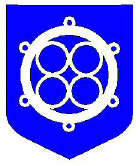 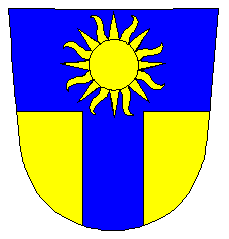 VAIVARA VALLA JA NARVA-JÕESUU LINNA ÜHINEMISLEPINGU PROJEKTIMUUDATUSETTEPANEKU VORMEttepaneku sõnastus: Palume sõnastage ettepanek võimalikult täpselt, viidates konkreetsele lepingu punktile. Ettepaneku põhjendus: Palume põhjendage esitatud ettepanekut. Ettepaneku esitaja nimi ja kontaktandmed Ühinemisläbirääkimiste juhtkomisjonil on õigus jätta anonüümsed ettepanekud menetlemata. Kohalik omavalitsus: Palume kohalik omavalitsus märkida selleks, et ettepanekud oleksid omavalitsuste kaupa eristatavad.Täname kaasamõtlemise eest!Ettepanek:LisadaJätta väljaMuutaMuu: Vaivara valdNarva-Jõesuu linn